International Situations Project TranslationBrief version of the NARQTranslation provided by:Želijko Jerneić, University of Zagreb, ZagrebReference for the Narcissism and Rivalry Questionnaire:Back, M. D., Küfner, A. C. P., Dufner, M., Gerlach, T. M., Rauthmann, J. F., & Denissen, J. J. A. (2013). Narcissistic admiration and rivalry: Disentangling the bright and dark sides of narcissism. Journal of Personality and Social Psychology, 105, 1013-1037.The International Situations Project is supported by the National Science Foundation under Grant No. BCS-1528131. Any opinions, findings, and conclusions or recommendations expressed in this material are those of the individual researchers and do not necessarily reflect the views of the National Science Foundation.International Situations ProjectUniversity of California, RiversideDavid Funder, Principal InvestigatorResearchers:  Gwendolyn Gardiner, Erica Baranski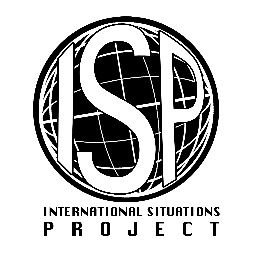 Original EnglishTranslation (Croatian)I deserve to be seen as a great person.Zaslužujem da me smatraju značajnom osobom.Being a very special person gives me a lot of strength.To što sam vrlo posebna osoba daje mi puno snage.I manage to be the center of attention with my outstanding contributions.Svojim izvanrednim postignućima uspijevam biti središte pozornosti.Most people are somehow losers.Većina ljudi na neki su način gubitnici.I want my rivals to fail.Želim da moji suparnici ne uspiju.I react annoyed if another person steals the show from me.Reagiram uzrujano ako umjesto mene netko drugi plijeni pažnju.